附件1：延安大学西安创新学院2023年新增发展团员人员名单公示汉语2103	潘奕均       数学2201	高云飞小教2204	赵子瑶       康复2201	乔嘉银计科2204	刘  义       计科2203	袁亦晨汉语2204	韩志轩       造价2201	潘贞浩会计2201	余文卓       物联2101	马佳莉护理2101	崔泽旭       康复2022	熊羽彤视传2101	沈  研       物联2001	谢雨浩数学2201	霍世雄       计科2202	杨林玉护理2201	姜雨轩       会计2201	查钰洁小教2201	秦锾侨       英语2201	鹿梓欣数学2102	席旺峰       英语2201	刘佳一会计2201	王妍妍       英语2201	郭继沙英语2201	杨  孜       艺术2002	李君凯会计2202	杨红霞       会计2201	李雪纯计科2201	黄  淞       物联2101	周欣桐计科2203	郭宸妤       造价2201	樊冰姿计科2204	文逸飞       会计2101	李晓倩小教2103	刘欣雨       小教2215	杨  雪环设2101	田晨玮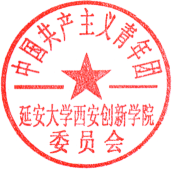       共青团延安大学西安创新学院委员会                            2023年10月24日